METODOLOGIA SIX SIGMA DMAIC 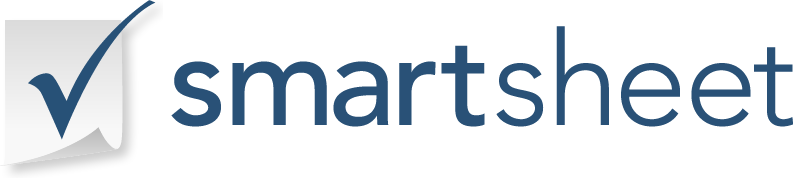 MODELLO DI REPORT DI ANALISI DELLA CAUSA PRINCIPALE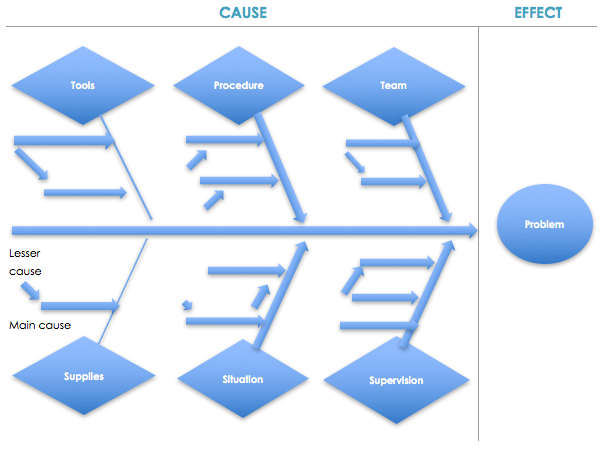 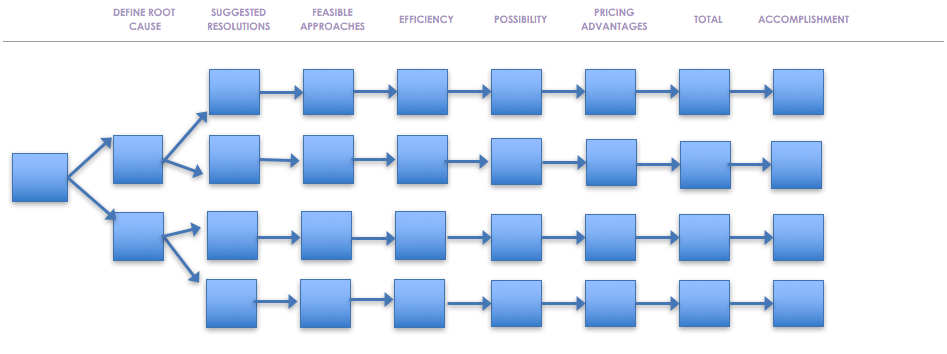 SPIEGA IL PROBLEMASPIEGA IL PROBLEMASPIEGA IL PROBLEMASPIEGA IL PROBLEMADATA IN CUI SI È VERIFICATO L'INCIDENTE:DATA IN CUI SI È VERIFICATO L'INCIDENTE:INVESTIGATORE INCIDENTE:INVESTIGATORE INCIDENTE:RAPPORTO RCA AVVIATO DA:RAPPORTO RCA AVVIATO DA:DESCRIVI I DETTAGLI COMPLETI DELL'INCIDENTE DI SEGUITO: INCLUDE IL/I DIFETTO/I, NUMERO DI DIFETTI, CON QUALE FREQUENZA SI È VERIFICATO IL/I DIFETTO/I, ECC.DESCRIVI I DETTAGLI COMPLETI DELL'INCIDENTE DI SEGUITO: INCLUDE IL/I DIFETTO/I, NUMERO DI DIFETTI, CON QUALE FREQUENZA SI È VERIFICATO IL/I DIFETTO/I, ECC.DESCRIVI I DETTAGLI COMPLETI DELL'INCIDENTE DI SEGUITO: INCLUDE IL/I DIFETTO/I, NUMERO DI DIFETTI, CON QUALE FREQUENZA SI È VERIFICATO IL/I DIFETTO/I, ECC.DESCRIVI I DETTAGLI COMPLETI DELL'INCIDENTE DI SEGUITO: INCLUDE IL/I DIFETTO/I, NUMERO DI DIFETTI, CON QUALE FREQUENZA SI È VERIFICATO IL/I DIFETTO/I, ECC. MISURE ADOTTATE (SE APPLICABILE) MISURE ADOTTATE (SE APPLICABILE) MISURE ADOTTATE (SE APPLICABILE)DATTEROD1. Problema definito1. Problema definitoD2. Processo mappato (se applicabile)2. Processo mappato (se applicabile)M3. Dati necessari raccolti3. Dati necessari raccoltiM4. Analisi di causa/effetto completata4. Analisi di causa/effetto completataUn5. Causa principale verificata con i dati5. Causa principale verificata con i datiUn6. Fasi sviluppate per soluzioni e prevenzione6. Fasi sviluppate per soluzioni e prevenzioneIo7. Progetto pilota di attuazione completato7. Progetto pilota di attuazione completatoIo8. Implementazione completata8. Implementazione completataC9. Piano di controllo/monitoraggio completato9. Piano di controllo/monitoraggio completatoC10. Documentate le lezioni apprese10. Documentate le lezioni appreseMAPPATURA DEI PROCESSIVedere l'esempio DMAIC Problem Solving (che indica l'importanza di trovare le cause alla radice) di seguito:Processo di indagine sugli incidenti Vedere l'esempio di causa/effetto riportato di seguito:CONFERMA DELLA CAUSA PRINCIPALEUtilizza i dati per confermare la causa principale di seguito:INDAGINE SULLA CAUSA PRINCIPALEVedere l'esempio di consigli per la risoluzione riportato di seguito:VANTAGGI IN TERMINI DI COSTIVANTAGGI IN TERMINI DI COSTIVANTAGGI IN TERMINI DI COSTIVANTAGGI IN TERMINI DI COSTIVANTAGGI IN TERMINI DI COSTIVANTAGGI IN TERMINI DI COSTIVANTAGGI IN TERMINI DI COSTIVANTAGGI IN TERMINI DI COSTIVANTAGGI IN TERMINI DI COSTIVANTAGGI IN TERMINI DI COSTIVedi la ripartizione dei prezzi di seguito:Vedi la ripartizione dei prezzi di seguito:Vedi la ripartizione dei prezzi di seguito:Vedi la ripartizione dei prezzi di seguito:Vedi la ripartizione dei prezzi di seguito:Vedi la ripartizione dei prezzi di seguito:Vedi la ripartizione dei prezzi di seguito:Vedi la ripartizione dei prezzi di seguito:Vedi la ripartizione dei prezzi di seguito:Vedi la ripartizione dei prezzi di seguito:Costo totale di emissione ripartito per annoCosto totale di emissione ripartito per annoCosto totale di emissione ripartito per annoCosto totale di emissione ripartito per annoCosto totale di emissione ripartito per annoCosto totale di emissione ripartito per annoUS$ 0,00 US$ 0,00 % del problema decrescente% del problema decrescente% del problema decrescente% del problema decrescente% del problema decrescente% del problema decrescente0%0%Costo totale della risoluzione potenzialeCosto totale della risoluzione potenzialeCosto totale della risoluzione potenzialeCosto totale della risoluzione potenzialeCosto totale della risoluzione potenzialeCosto totale della risoluzione potenzialeUS$ 0,00 US$ 0,00 Risparmio totale del primo annoRisparmio totale del primo annoRisparmio totale del primo annoRisparmio totale del primo annoRisparmio totale del primo annoRisparmio totale del primo annoUS$ 0,00 US$ 0,00 PIANO DI ESECUZIONEPIANO DI ESECUZIONEPIANO DI ESECUZIONEPIANO DI ESECUZIONEPIANO DI ESECUZIONEPIANO DI ESECUZIONEPIANO DI ESECUZIONEPIANO DI ESECUZIONEPIANO DI ESECUZIONEPIANO DI ESECUZIONEIndicati i membri del team, i tempi, la posizione e spiegate come di seguito:Indicati i membri del team, i tempi, la posizione e spiegate come di seguito:Indicati i membri del team, i tempi, la posizione e spiegate come di seguito:Indicati i membri del team, i tempi, la posizione e spiegate come di seguito:Indicati i membri del team, i tempi, la posizione e spiegate come di seguito:Indicati i membri del team, i tempi, la posizione e spiegate come di seguito:Indicati i membri del team, i tempi, la posizione e spiegate come di seguito:Indicati i membri del team, i tempi, la posizione e spiegate come di seguito:Indicati i membri del team, i tempi, la posizione e spiegate come di seguito:Indicati i membri del team, i tempi, la posizione e spiegate come di seguito:SOLUZIONE DI CONTROLLOSOLUZIONE DI CONTROLLOSOLUZIONE DI CONTROLLOSOLUZIONE DI CONTROLLOSOLUZIONE DI CONTROLLOSOLUZIONE DI CONTROLLOSOLUZIONE DI CONTROLLOSOLUZIONE DI CONTROLLOSOLUZIONE DI CONTROLLOSOLUZIONE DI CONTROLLOElencare la soluzione di controllo di seguito (includere l'analisi delle procedure):Elencare la soluzione di controllo di seguito (includere l'analisi delle procedure):Elencare la soluzione di controllo di seguito (includere l'analisi delle procedure):Elencare la soluzione di controllo di seguito (includere l'analisi delle procedure):Elencare la soluzione di controllo di seguito (includere l'analisi delle procedure):Elencare la soluzione di controllo di seguito (includere l'analisi delle procedure):Elencare la soluzione di controllo di seguito (includere l'analisi delle procedure):Elencare la soluzione di controllo di seguito (includere l'analisi delle procedure):Elencare la soluzione di controllo di seguito (includere l'analisi delle procedure):Elencare la soluzione di controllo di seguito (includere l'analisi delle procedure):CONOSCENZE ACQUISITECONOSCENZE ACQUISITECONOSCENZE ACQUISITECONOSCENZE ACQUISITECONOSCENZE ACQUISITECONOSCENZE ACQUISITECONOSCENZE ACQUISITECONOSCENZE ACQUISITECONOSCENZE ACQUISITECONOSCENZE ACQUISITEDi seguito sono elencati esempi di conoscenze acquisite:Di seguito sono elencati esempi di conoscenze acquisite:Di seguito sono elencati esempi di conoscenze acquisite:Di seguito sono elencati esempi di conoscenze acquisite:Di seguito sono elencati esempi di conoscenze acquisite:Di seguito sono elencati esempi di conoscenze acquisite:Di seguito sono elencati esempi di conoscenze acquisite:Di seguito sono elencati esempi di conoscenze acquisite:Di seguito sono elencati esempi di conoscenze acquisite:Di seguito sono elencati esempi di conoscenze acquisite:MEMBRI DEL TEAM CHE HANNO COMPLETATO L'INDAGINEMEMBRI DEL TEAM CHE HANNO COMPLETATO L'INDAGINEMEMBRI DEL TEAM CHE HANNO COMPLETATO L'INDAGINEMEMBRI DEL TEAM CHE HANNO COMPLETATO L'INDAGINETITOLO DI MEMBRO DEL TEAMNOMENUMERO DI LAVORONUMERO DI CELLULAREATTIVITÀ COMPLETATEATTIVITÀ COMPLETATEATTIVITÀ COMPLETATEATTIVITÀ COMPLETATEATTIVITÀ COMPLETATEDATA ASSEGNATADATA DI SCADENZADATA DI COMPLETAMENTOMEMBRO DEL TEAMDETTAGLI ATTIVITÀ